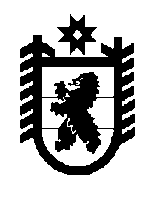 Республика КарелияПрионежский муниципальный районАдминистрация Деревянского сельского поселенияПОСТАНОВЛЕНИЕ  от 25 марта 2020 года	№ 44-ПОб отмене Постановления № 61 от 27 апреля 2015 г "Об утверждении административного регламента предоставления муниципальной услуги «Выдача копии финансово-лицевого счета, выписки из домовой книги, карточки учета собственника жилого помещения, справок и иных документов в сфере жилищно-коммунального хозяйства» В соответствии с Федеральным законом от 06 октября 2003 года № 131-ФЗ «Об общих принципах организации местного самоуправления в Российской Федерации», Федеральным законом от 27 июля 2010 года № 210-ФЗ «Об организации предоставления государственных и муниципальных услуг», Федеральным законом от 02 мая 2006 года № 59-ФЗ «О порядке рассмотрения обращений граждан Российской Федерации», на основании Постановления Администрации Деревянского сельского поселения от 07.02.2020 г. №7-П «Об утверждении перечня муниципальных услуг», руководствуясь Уставом Деревянского сельского поселения, администрация Деревянского сельского поселенияПОСТАНОВЛЯЕТ:1. Отменить Постановление № 61 от 27 апреля 2015 года "Об утверждении административного регламента предоставления муниципальной услуги «Выдача копии финансово-лицевого счета, выписки из домовой книги, карточки учета собственника жилого помещения, справок и иных документов в сфере жилищно-коммунального хозяйства".2. Направить постановление для официального опубликования в информационном бюллетене «Вестник Деревянского сельского поселения».3. Контроль за исполнением постановления оставляю за собой.4. Постановление вступает в  силу с момента подписания.       Глава Деревянского сельского поселения                                             Сухарев В.А.